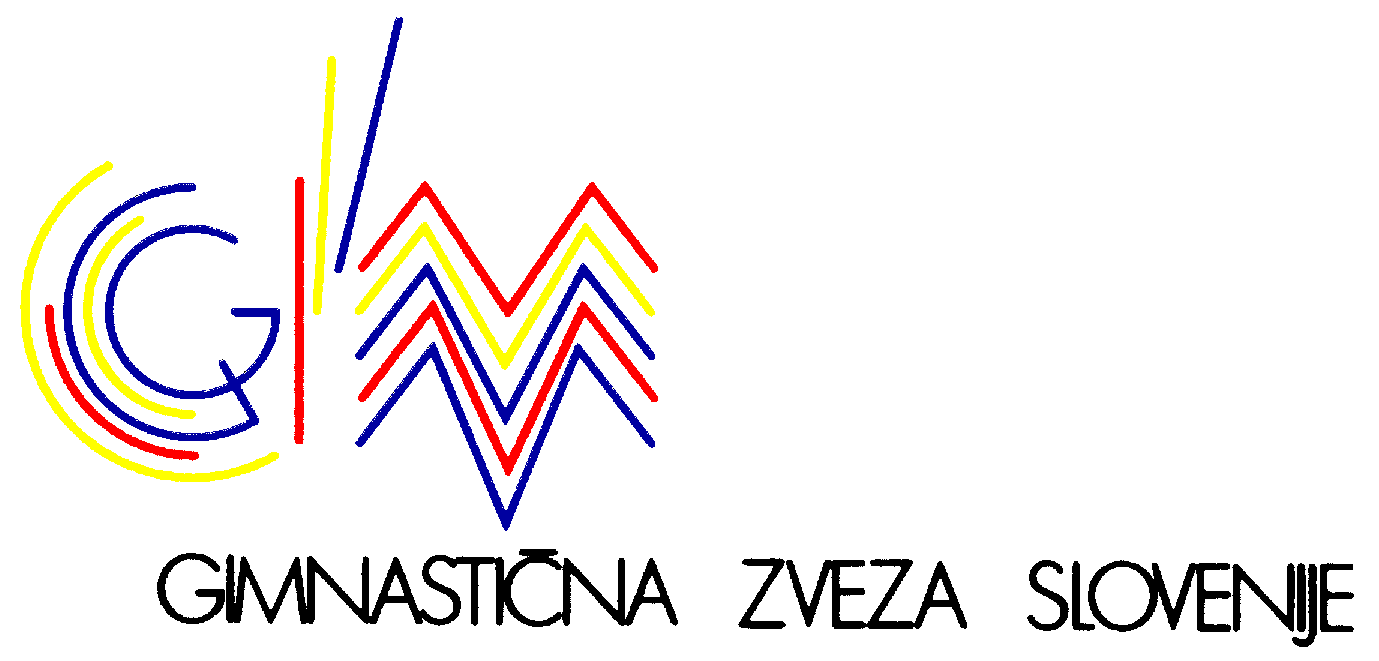 PRIJAVNICAZADNJI ROK ZA PRIJAVO  JE  23.11.2012  do 12. ure!Plačana kotizacija na TRR št.;19100 - 0010 037323 (DBS d.d.)je potrditev prijav tekmovalcev.TRENER / TRENERKATEKMOVALCI / TEKMOVALKEKRAJ IN DATUM				ŽIG   				 PODPIS ODGOVORNE OSEBEDRŽAVNO PRVENSTVO V MOŠKI  IN  ŽENSKI ŠPORTNI GIMNASTIKI TER DRŽAVNO STOPENJSKO PRVENSTVO OD 1 DO MEDNARODNE STOPNJE ŽENSKE ŠPORTNE GIMNASTIKE1. in 2. december2012DRUŠTVOKONTAKTNA OSEBATELEFONE MAILDATUM PRIJAVEŠT.PRIIMEK IN IME12345ŠTPRIIMEK IN IMELETO ROJSTVAKATEGORIJAORODJE